В соответствии с частью 4 статьи 15 Федерального закона от 06.10.2003 № 131-ФЗ «Об общих принципах организации местного самоуправления в Российской Федерации», частью 4 статьи 7, статей 23 Устава Ужурского района Красноярского края, Ужурский районный Совет депутатов РЕШИЛ:1. Муниципальному образованию Ужурский район принять часть полномочий по решению вопросов местного значения по организации досуга и обеспечения жителей услугами организации культуры в учреждении культуры клубного типа Михайловского сельсовета Ужурского района Красноярского края.2. Одобрить соглашение о передаче части полномочий по решению вопросов местного значения, согласно приложению.3.Решение вступает в силу со дня, следующего за днем его официального опубликования (обнародования) в газете «Сибирский хлебороб».СОГЛАШЕНИЕ № 1о передаче части полномочий по решениювопросов местного значения«28» февраля 2019 г.								г. УжурМуниципальное образование Михайловский сельсовет Ужурского района Красноярского края, именуемое в дальнейшем «МО Михайловский сельсовет», в лице главы Паукова Владимира Геннадьевича, действующего на основании Устава Муниципального образования Михайловский сельсовет, с одной стороны и муниципальное образование Ужурский район Красноярского края, именуемое в дальнейшем «Район», в лице главы Ужурского района Зарецкого Константина Николаевича, действующего на основании Устава Ужурского района Красноярского края, с другой стороны, вместе именуемые «Стороны», заключили настоящее соглашение о нижеследующем:Предмет соглашенияПредметом настоящего соглашения является передача МО Михайловский сельсовет Району осуществления части полномочий, в соответствии с п.1.2 настоящего соглашения за счет иных межбюджетных трансфертов, перечисляемых из бюджета МО Михайловский сельсовет в бюджет Района, руководствуясь п.4 ст.15 Федерального закона от 06.10.2003 года № 131-ФЗ «Об общих принципах организации местного самоуправления в Российской Федерации», решением МО Михайловский сельсовет от 14.12. 2018  № 29-80 р «О бюджете на 2019 год и плановый период 2020-2021 годов.МО Михайловский сельсовет передает, а Район принимает выполнение следующих полномочий:- создание условий для организации досуга и обеспечения жителей услугами организации культуры в учреждениях культуры клубного типа.2. Порядок определения ежегодного объёма и порядка перечисленияиных межбюджетных трансфертов2.1. Выполнение полномочий по предмету настоящего соглашения осуществляется за счет иных межбюджетных трансфертов, перечисляемых из бюджета МО Михайловский сельсовет в бюджет Района, в соответствии бюджетной росписью.2.2. Размер иных межбюджетных трансфертов на выполнение части полномочий, предусмотренных п.1.2 настоящего соглашения на 2019 год определяется в соответствии методикой расчетов иных межбюджетных трансфертов и составляет общую сумму 10000 (десять тысяч) рублей.2.3. Перечисление иных межбюджетных трансфертов, предоставляемых из бюджета МО Михайловский сельсовет в бюджет Района на реализацию полномочий, указанных в п.1.2 осуществляется в соответствии с бюджетным законодательством Российской Федерации ежемесячно, до 20 числа каждого месяца в размере 1/12 годового объема иных межбюджетных трансфертов.2.4. Возможный остаток иных межбюджетных трансфертов по состоянию на 1 января текущего финансового года подлежит возврату в бюджет МО Михайловский сельсовет в соответствии с частью 5 статьи 242 Бюджетного кодекса Российской Федерации.3.Права и обязанности сторон3.1. МО Михайловский сельсовет:3.1.1. Перечисляет Району иные межбюджетные трансферты, предназначенные для осуществления переданных по настоящему соглашению полномочий в размере и порядке, установленных разделом 2 настоящего соглашения.3.1.2. Осуществляет контроль за исполнением Районом полномочий в соответствии с пунктом 1.2. настоящего соглашения, а также за целевым использованием финансовых средств, предоставленных на эти цели. В случае выявления нарушений дает обязательные для исполнения Районом письменные предписания для устранения выявленных нарушений в месячный срок с момента получения предписания об устранении выявленных нарушений.3.2.Район:3.2.1. Осуществляет полномочия, переданные ему МО Михайловский сельсовет, в соответствии с п.1.2. настоящего соглашения и действующим законодательством в пределах, выделенных на эти цели финансовых средств, предусмотренных разделом 2 настоящего соглашения.3.2.2. Рассматривает представленные МО Михайловский сельсовет требования об устранении выявленных нарушений со стороны Района по реализации, переданных МО Михайловский сельсовет части полномочий, не позднее чем в месячный срок (если в требовании не указан иной срок) принимает решение по устранению нарушений и информирует в течение 3 дней об этом МО Михайловский сельсовет.3.2.3.В случае невозможности надлежащего исполнения переданных полномочий, Район обязан сообщить об этом в письменной форме МО Михайловский сельсовет в тридцатидневный срок.3.2.4. МО Михайловский сельсовет оставляет за собой право владения особо ценным недвижимым и движимым имуществом, материально- техническими средствами, оборудованием, мебелью для осуществления полноценного функционирования учреждения культуры.3.2.5. Финансовые средства, полученные от оказания клубными филиалами платных услуг, поступают на счет МАУК «Централизованной клубной системы Ужурского района».4. Ответственность сторон4.1. Установление факта ненадлежащего осуществления Район переданных полномочий является основанием для одностороннего расторжения данного Соглашения. Расторжение Соглашения влечет за собой возврат перечисленных финансовых средств, за вычетом фактических расходов, подтвержденных документально, в десятидневный срок с момента подписания соглашения о расторжении или получения письменного уведомления о расторжении Соглашения.4.2. Район несет ответственность за осуществление переданных ему полномочий в той мере, в какой эти полномочия обеспечены финансовыми средствами.4.3. В случае неисполнения МО Михайловский сельсовет, вытекающих из настоящего Соглашения, обязательств по финансированию осуществления Районом переданных полномочий, Район вправе требовать расторжения данного Соглашения, и уплаты МО Михайловский сельсовет неустойки в размере 1/500 ставки рефинансирования ЦБ РФ, действующей на день неисполнения обязательств по данному соглашению, от суммы иных межбюджетных трансфертов за отчетный год, а также возмещения понесенных убытков в части, непокрытой неустойкой.4.4. В случае неисполнения Районом, вытекающих из настоящего соглашения, обязательств, МО Михайловский сельсовет вправе использовать меры ответственности, предусмотренные главой 25 Гражданского кодекса Российской Федерации.5. Срок действия, основания и порядок прекращения действия Соглашения5.1. Настоящее Соглашение вступает в силу в день, следующий за днем официального опубликования в специальном выпуске газеты «Сибирский хлебороб» и распространяет свое действие на правоотношения, возникшие с 01 января 2019 года и действует до 31 декабря 2019 года.5.2. Действие настоящего Соглашения может быть прекращено досрочно:5.2.1. По соглашению Сторон.5.2.2. В одностороннем порядке, в случае:- изменения действующего законодательства Российской Федерации;- неисполнения или ненадлежащего исполнения одной из Сторон своих обязательств в соответствии с настоящим Соглашением;- если осуществление полномочий становится невозможным, либо при сложившихся условиях эти полномочия могут быть наиболее эффективно осуществлены Сельсоветом самостоятельно.5.3. Уведомление о расторжении настоящего Соглашения в одностороннем порядке направляется второй стороне не менее чем за тридцать дней, при этом второй стороне возмещаются все убытки, установленные настоящим Соглашением.6. Прочие условия6.1. Все споры и разногласия, возникающие между Сторонами по настоящему Соглашению, подлежит разрешению путем обязательных переговоров между Сторонами или в судебном порядке.6.2. Настоящее Соглашение составлено в двух экземплярах, имеющих равную юридическую силу – по одному для каждой из сторон.6.3. Внесение изменений и дополнений в настоящее Соглашение осуществляется путем подписания Сторонами дополнительных соглашений.6.4. По вопросам, не урегулированным настоящим Соглашением, Стороны руководствуются действующим законодательством7. Реквизиты и подписи сторон,Методика расчета иных межбюджетные трансфертовпредоставляемых муниципальным образованием Михайловского сельсовета о передаче части полномочий муниципальному району(S) =(V) + (N)S – объем иных межбюджетных трансфертов(V) – иные расходы на проведение мероприятий для одного обособленного подразделения = 10000 (десять тысяч) рублей.(N) – количество обособленных подразделений на территории муниципального образования.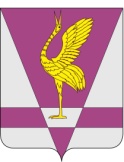 КРАСНОЯРСКИЙ КРАЙУЖУРСКИЙ РАЙОННЫЙ СОВЕТДЕПУТАТОВРЕШЕНИЕКРАСНОЯРСКИЙ КРАЙУЖУРСКИЙ РАЙОННЫЙ СОВЕТДЕПУТАТОВРЕШЕНИЕКРАСНОЯРСКИЙ КРАЙУЖУРСКИЙ РАЙОННЫЙ СОВЕТДЕПУТАТОВРЕШЕНИЕКРАСНОЯРСКИЙ КРАЙУЖУРСКИЙ РАЙОННЫЙ СОВЕТДЕПУТАТОВРЕШЕНИЕ26.02.2019г. Ужур№34-250р  №34-250р  О принятии части полномочий по решению вопросов местного значения поселенийО принятии части полномочий по решению вопросов местного значения поселенийО принятии части полномочий по решению вопросов местного значения поселенийПредседатель Ужурского районного Совета депутатов__________________(Семехин С.С.)Глава Ужурского района _________________(Зарецкий К.Н.)Приложение к решению Ужурского районного Совета депутатов от 26.02.2019 №34-250рМуниципальное образование Михайловский сельсовет Ужурского района Красноярского края662241, Красноярский край, Ужурский район, с. Михайловка, ул. Тимирязева, 5 бУФК по Красноярскому краю(Администрация Михайловского сельсовета Ужурского района Красноярского края)ИНН 2439002336 КПП 243901001р/с 40204810600000000617Банк: Отделение Красноярск г. Красноярск БИК 040407001Муниципальное образованиеМихайловский сельсоветГлава сельсовета_____________________В.Г. Пауков м.п.                                                                                                         Муниципальное образованиеУжурский район Красноярского края662255, Красноярский край, г. Ужур ул. Ленина, 21 а УФК по Красноярскому краю (Финансовое управление администрации Ужурского района Красноярского края л/с 04193004390) ИНН 2439003562 КПП243901001 р/с 40101810600000010001Банк: Отделение Красноярскг. Красноярск  БИК 04047001 Муниципальное образованиеУжурский район Глава района__________________ К.Н. Зарецкийм.п.                                                                                                         Приложение № 1к соглашению о передаче части полномочий по решению вопросов местного значения от 26.02.2019. № 34-250р